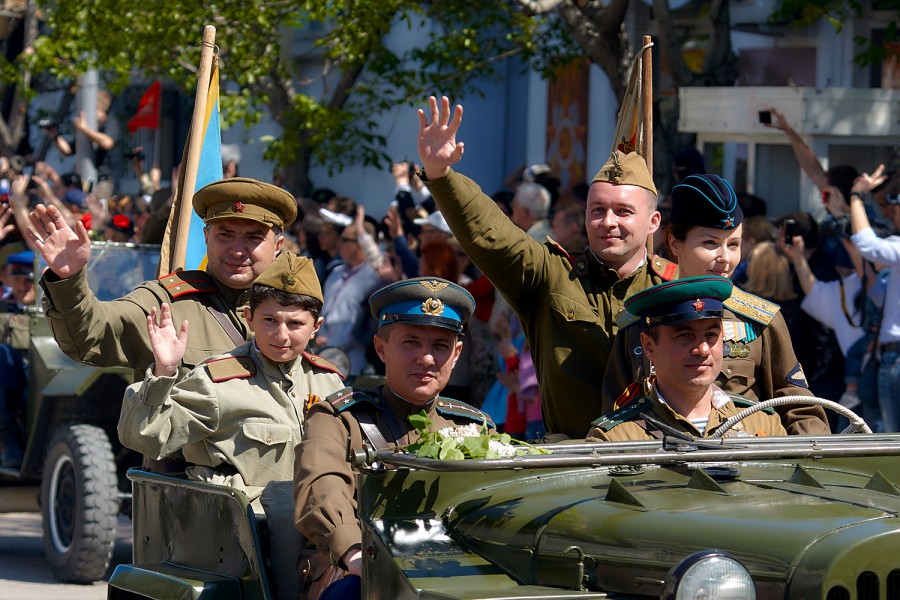    В этом году, 9 мая, вся страна отмечает 75 лет «Великой Победы». Это не просто праздник, но и священная память о погибших на полях сражения. Это дань уважения к ныне живущим ветеранам. Каждый из нас должен сохранить историческую память о войне, отдать дань благодарности за героический подвиг живым ветеранам войны и трудового фронта, детям войны.   Дети группы «Лучики» принимали активное участие во всех акциях, посвященных Дню Победы. Акция «Окна Победы»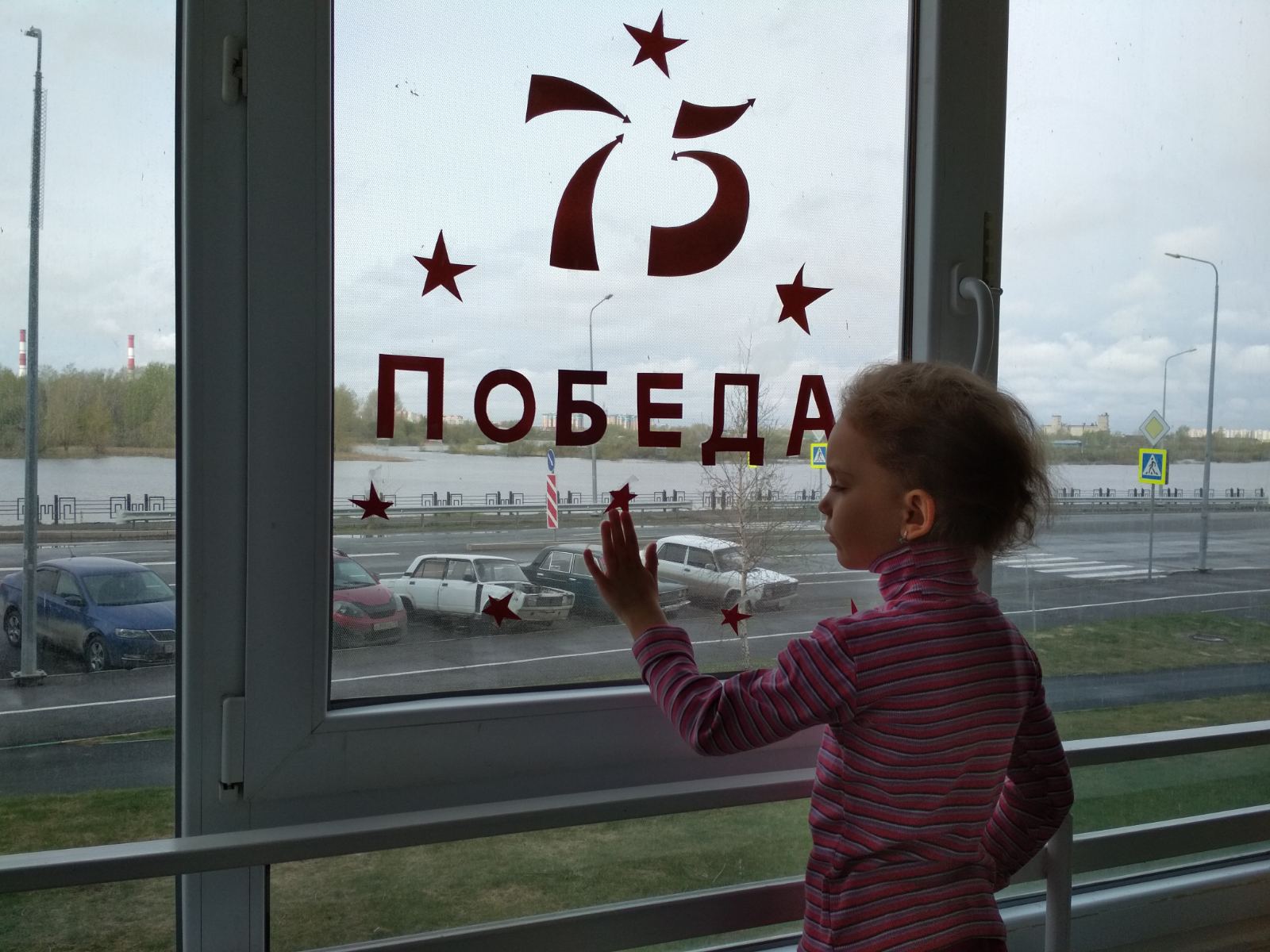 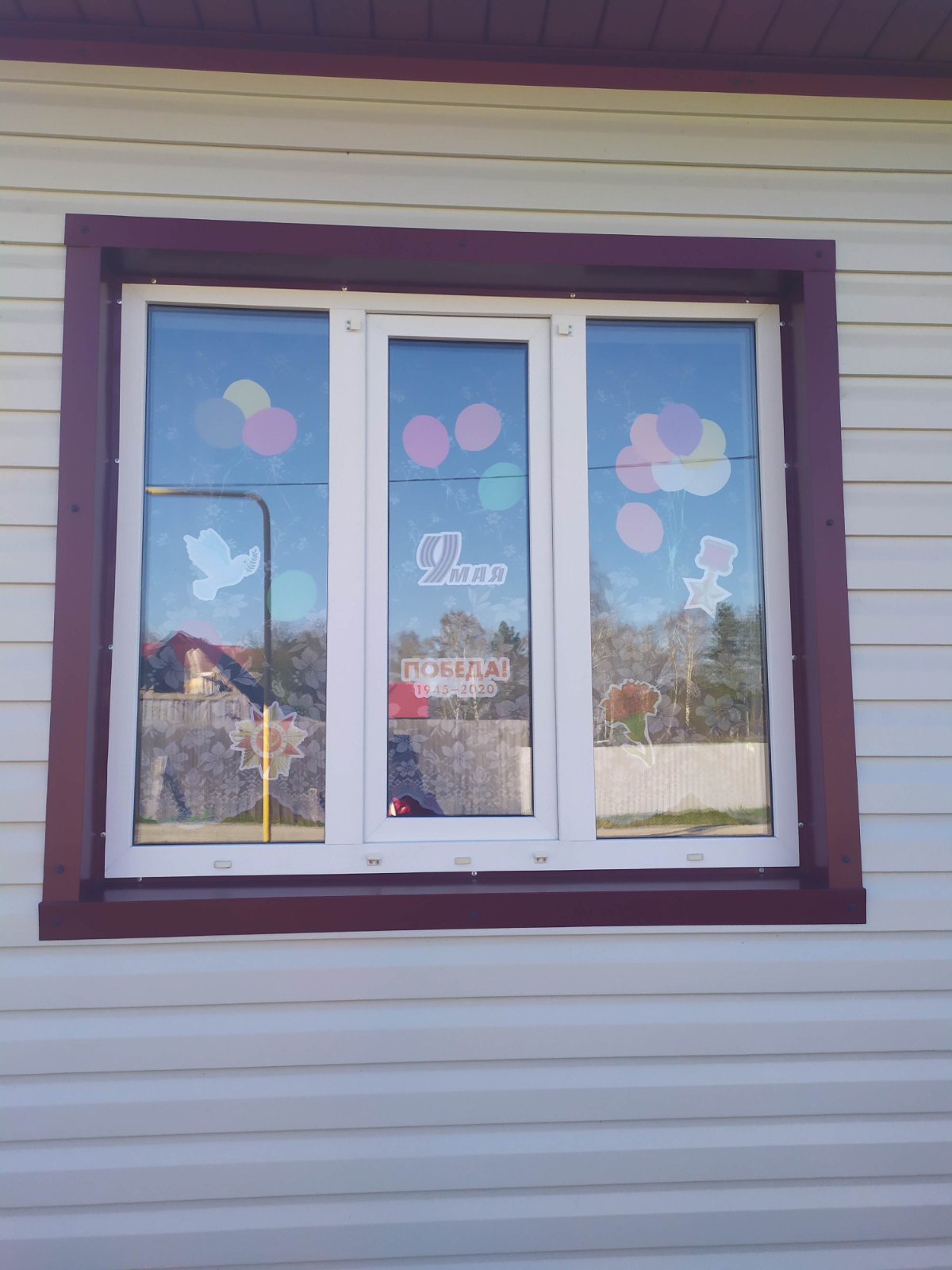 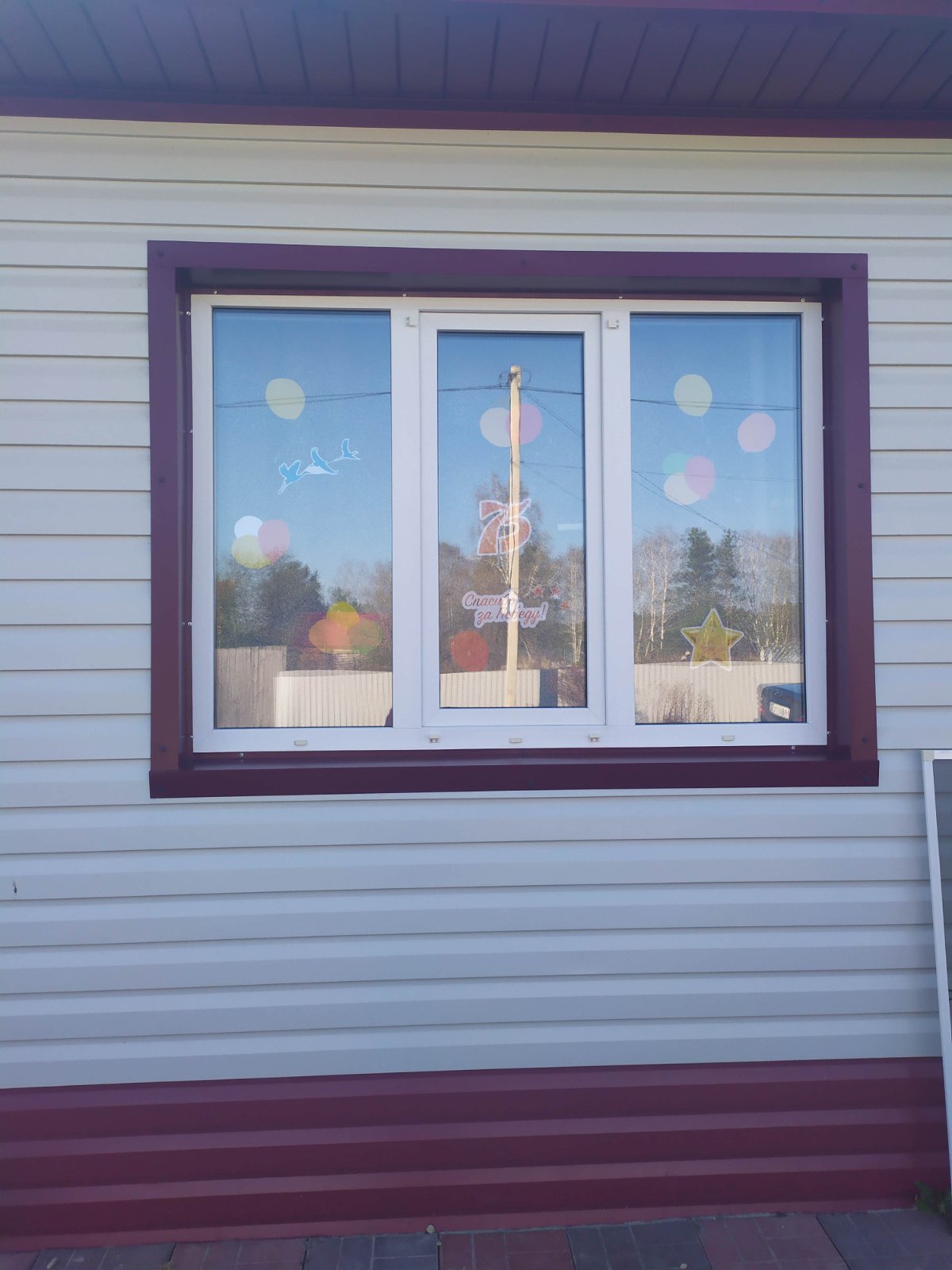 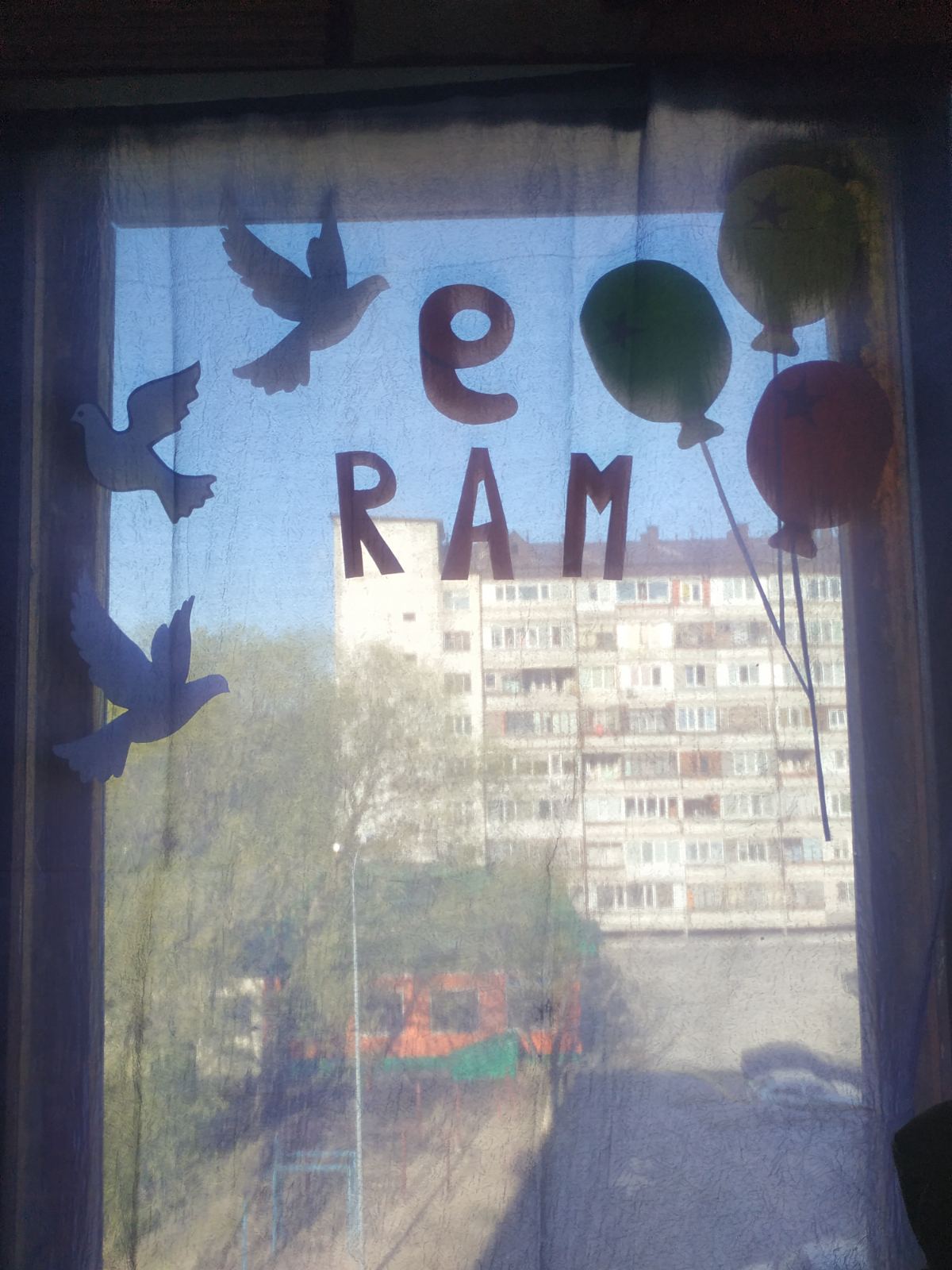 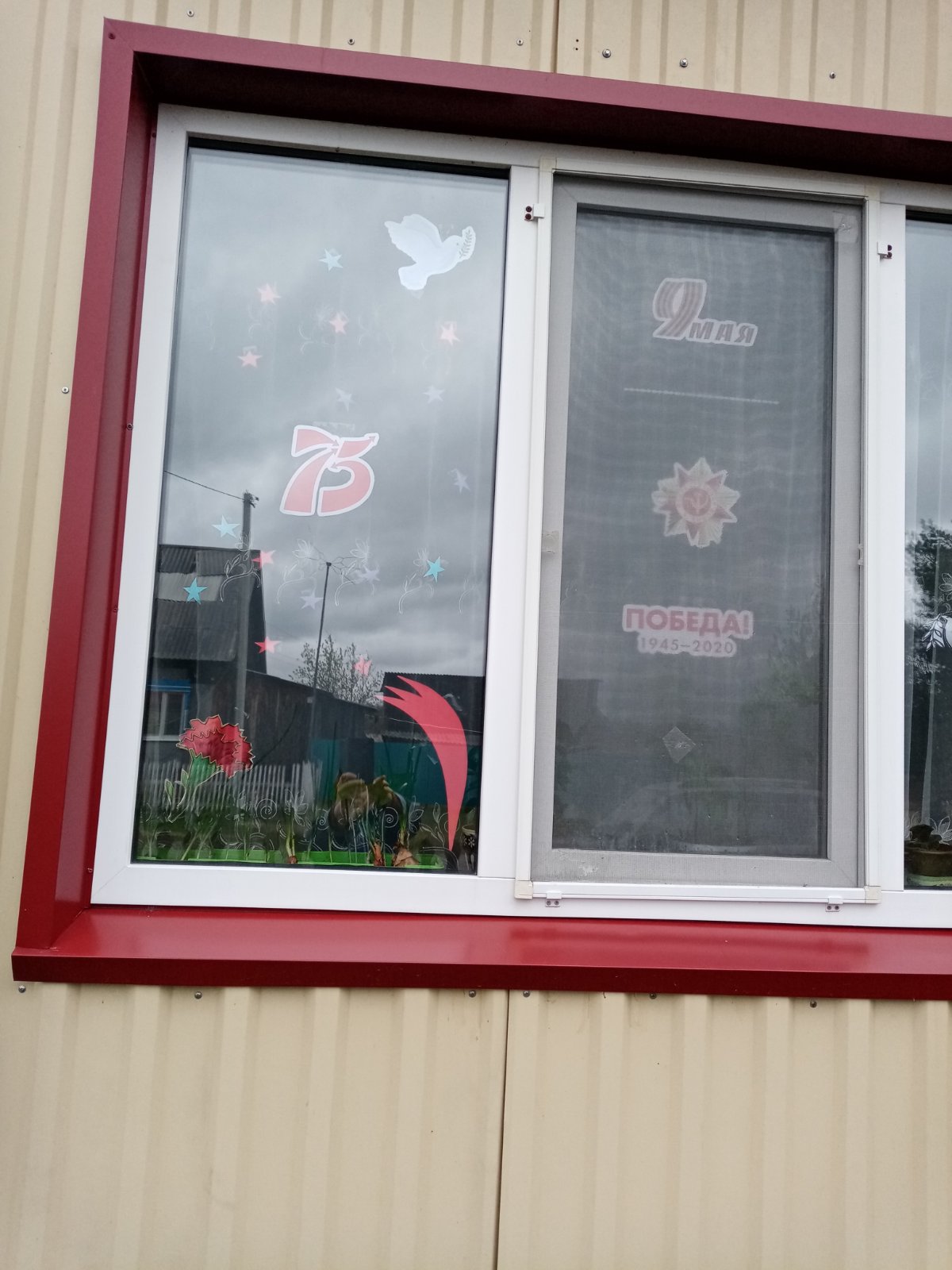 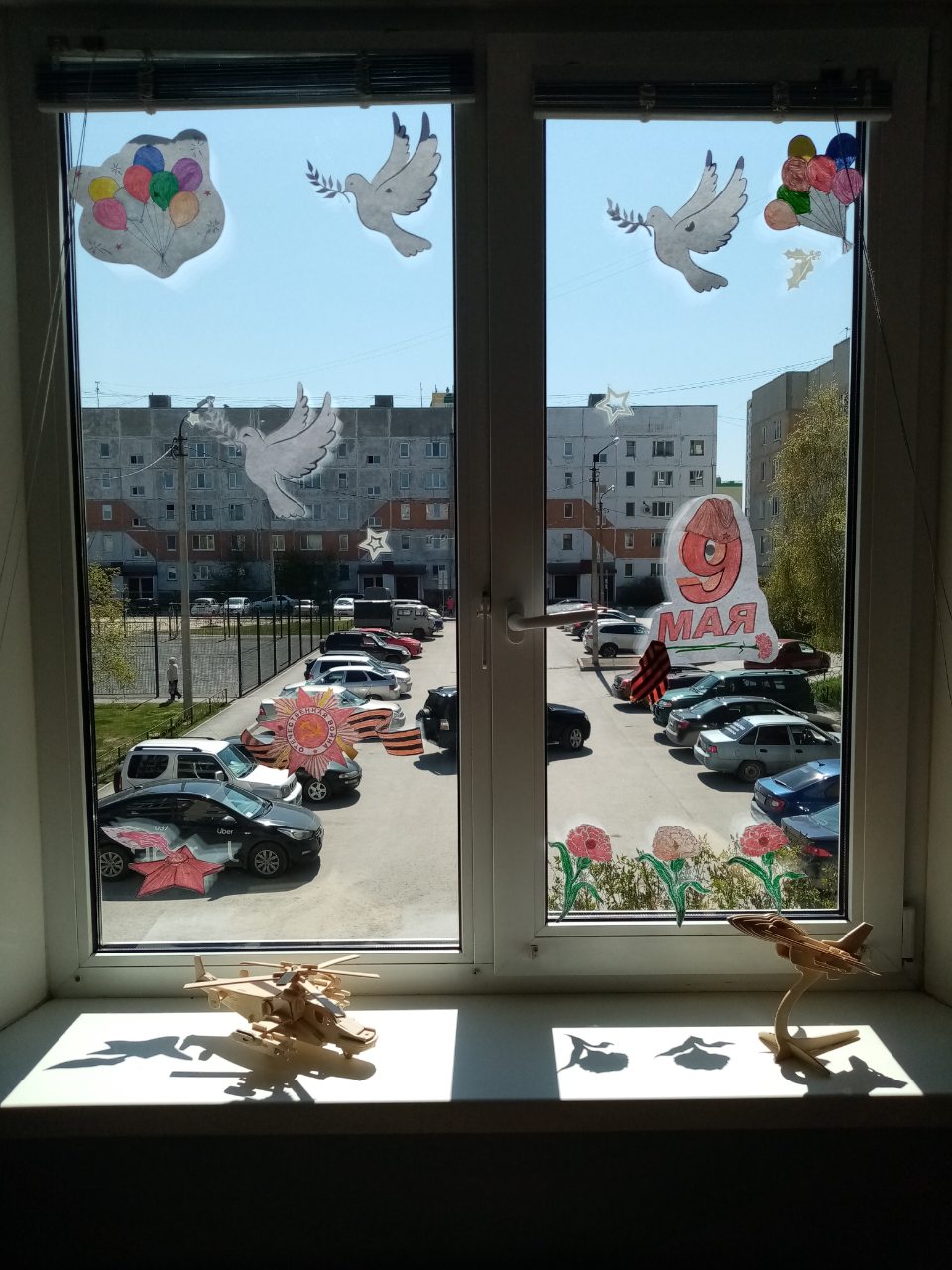 Акция «Бессмертный полк»   В этой акции принял участие только Руслан. Он продемонстрировал награды своего деда.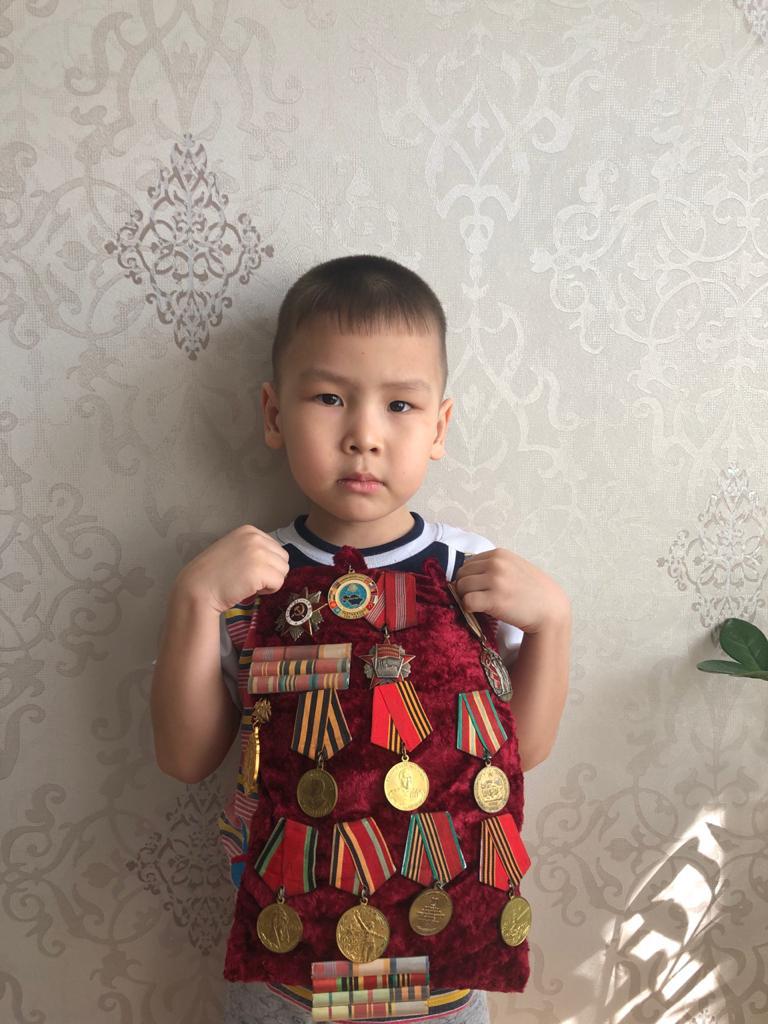 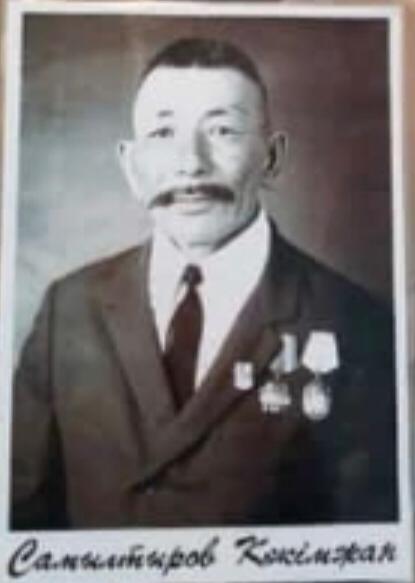 Акция «Открытка победителю»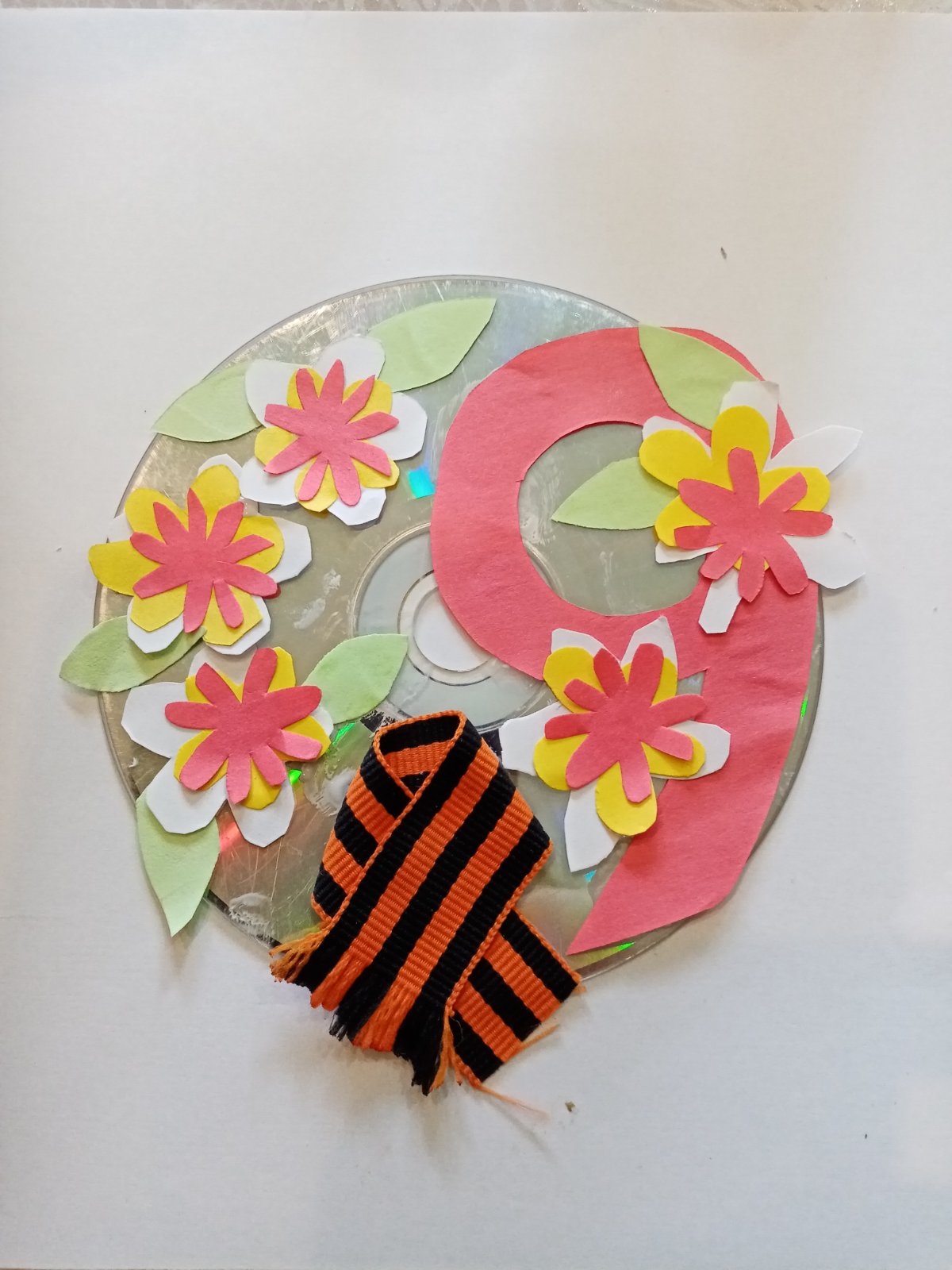 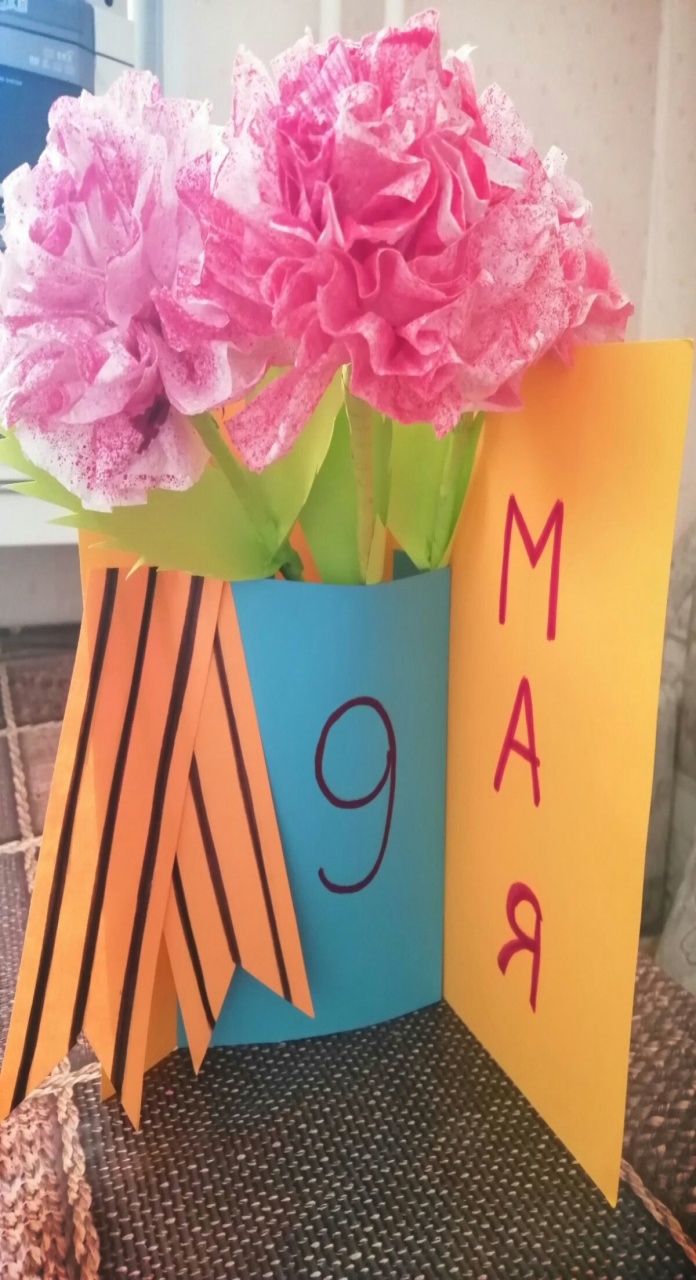 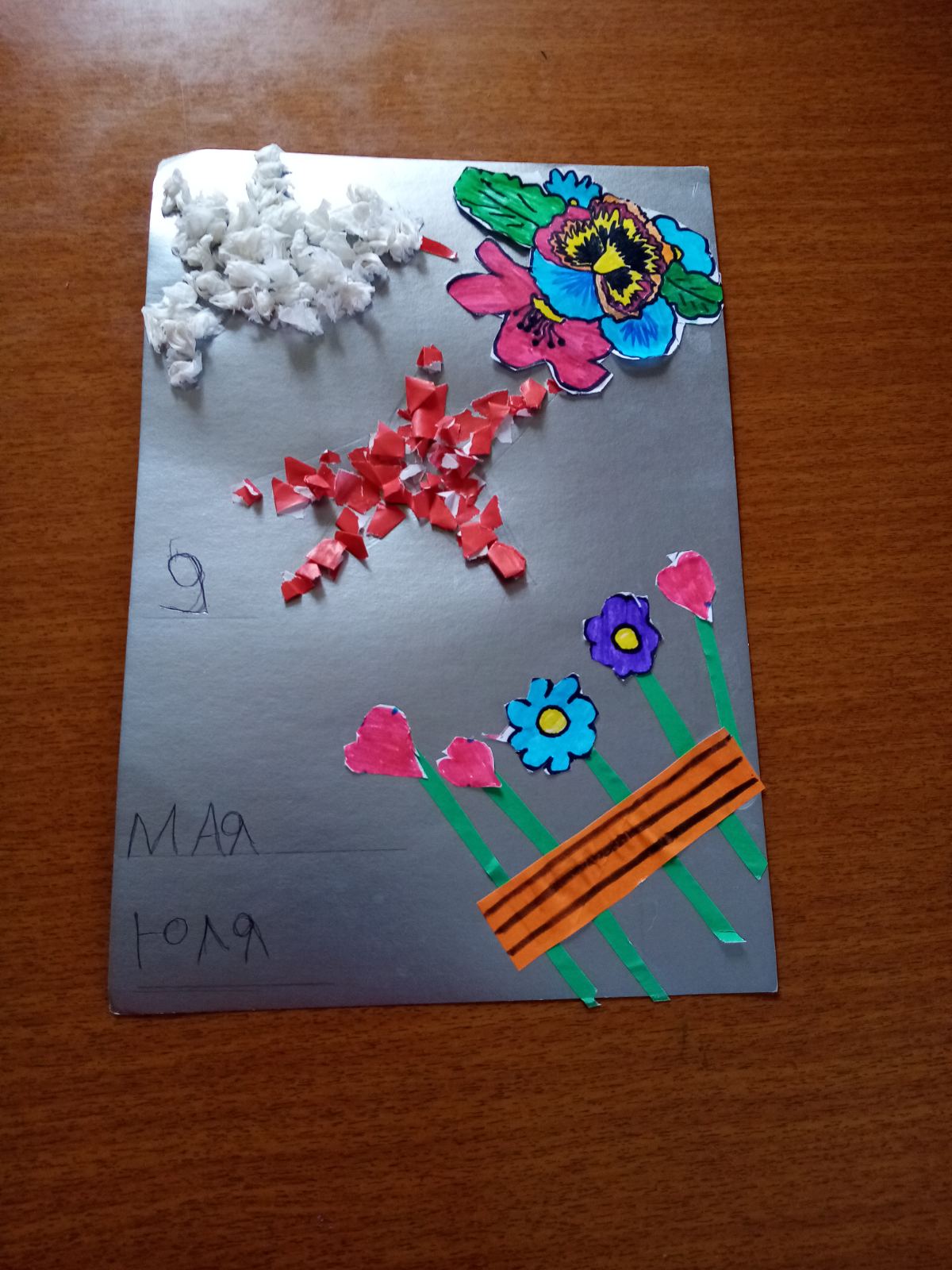 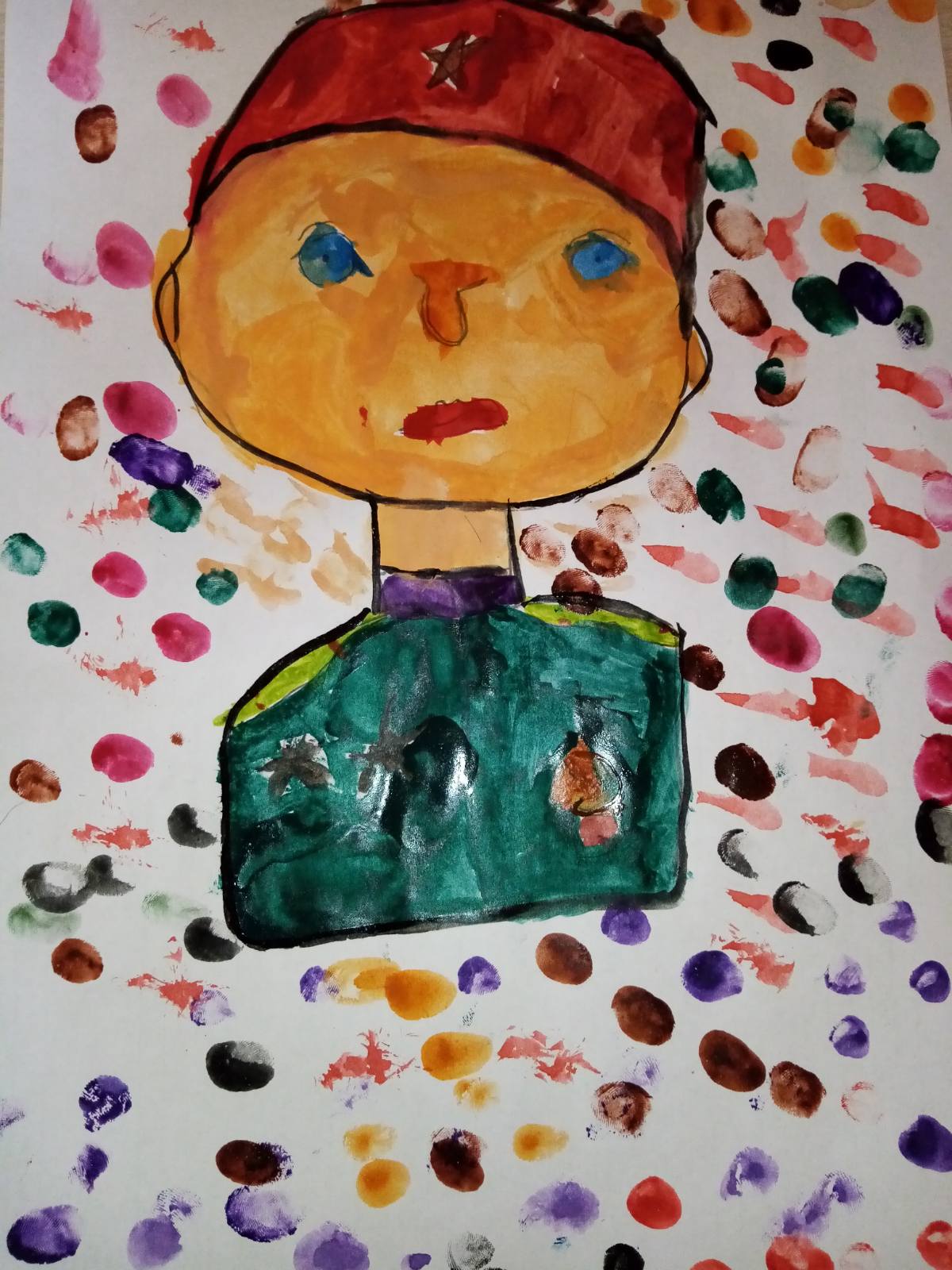 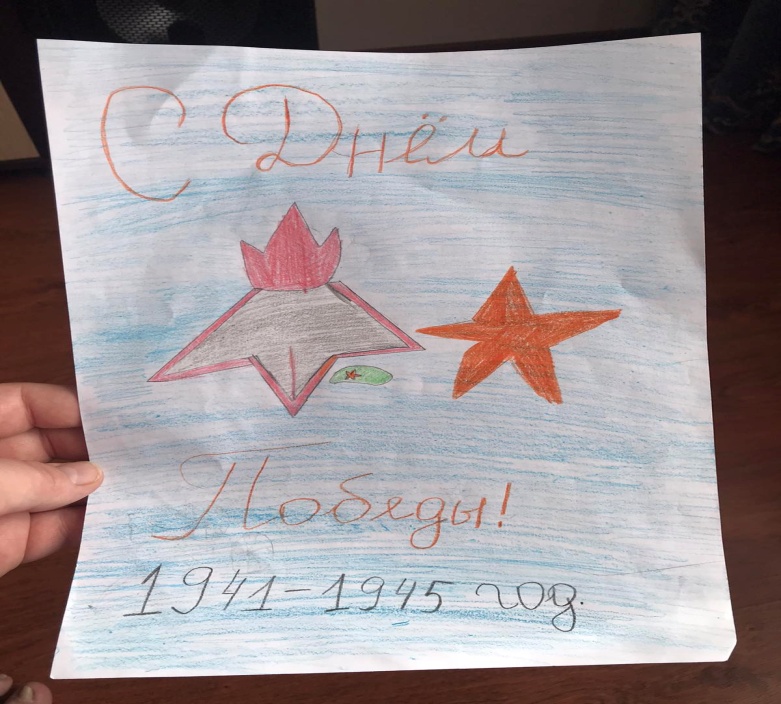 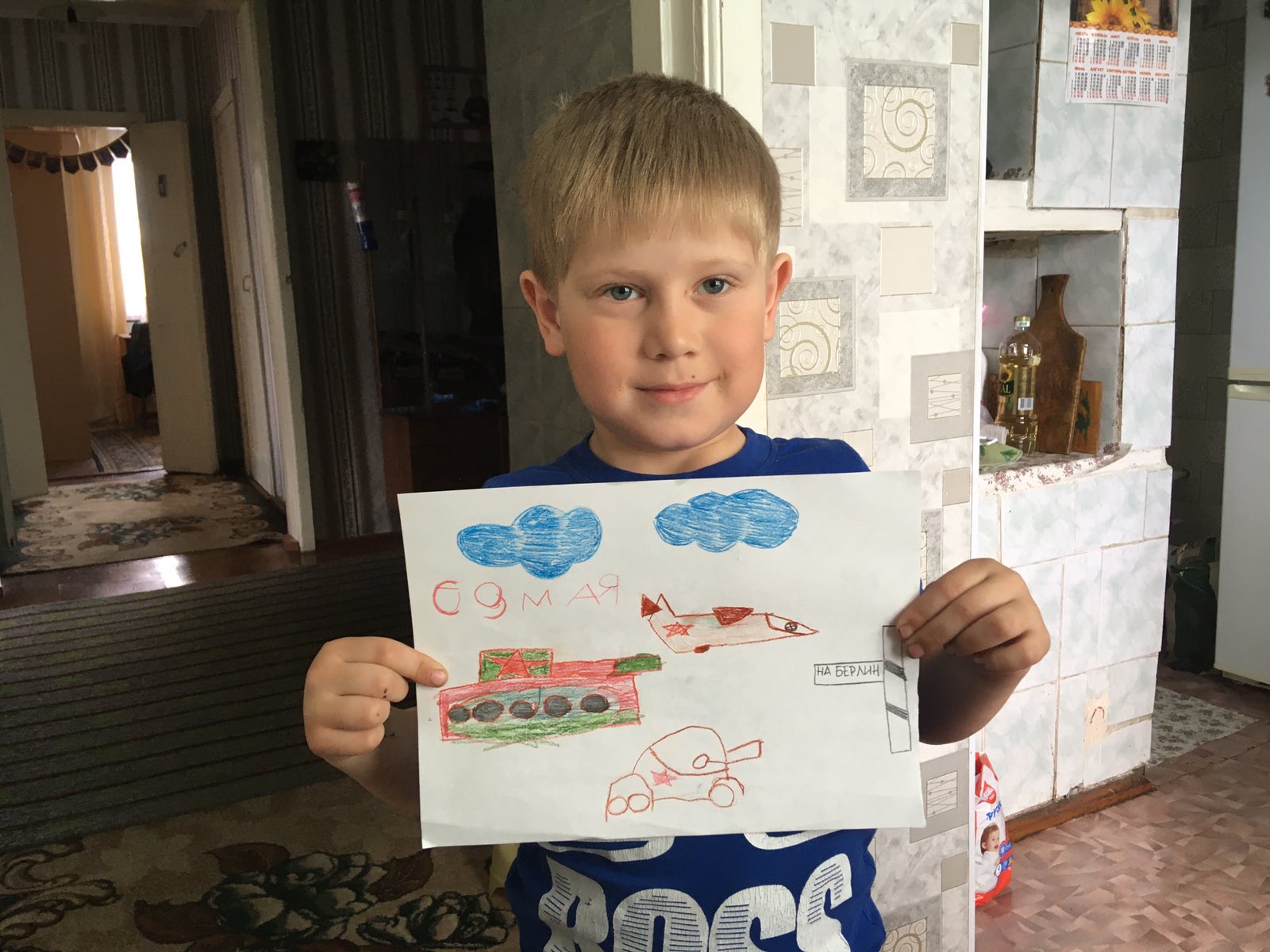 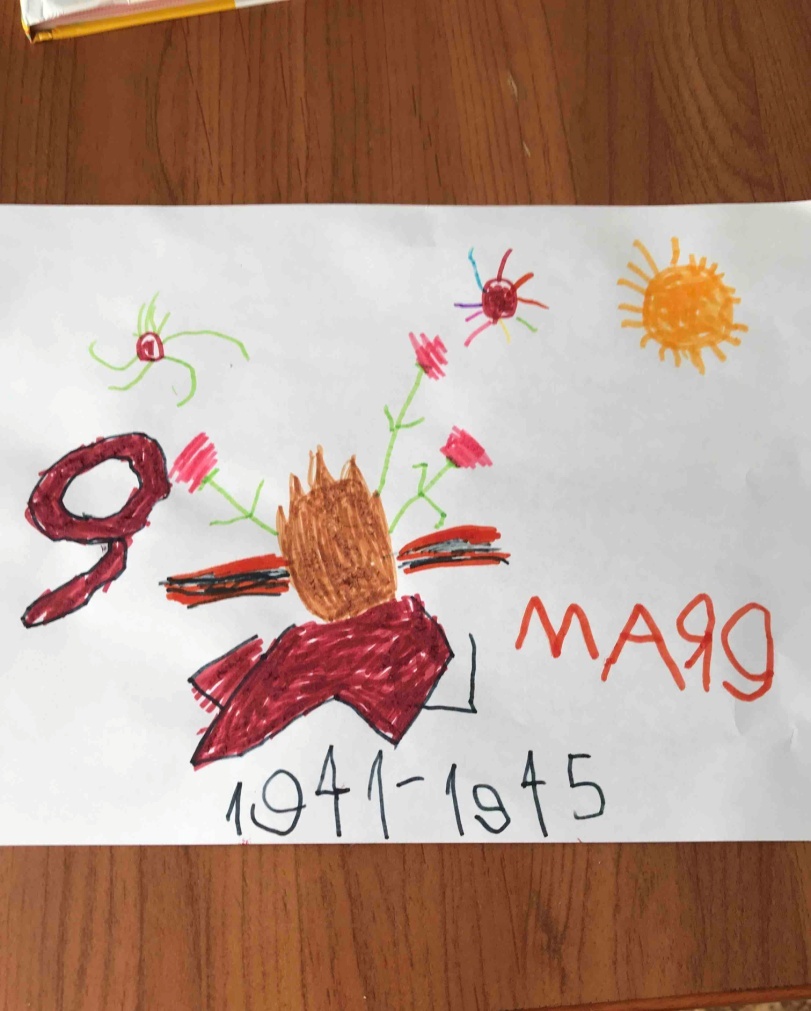 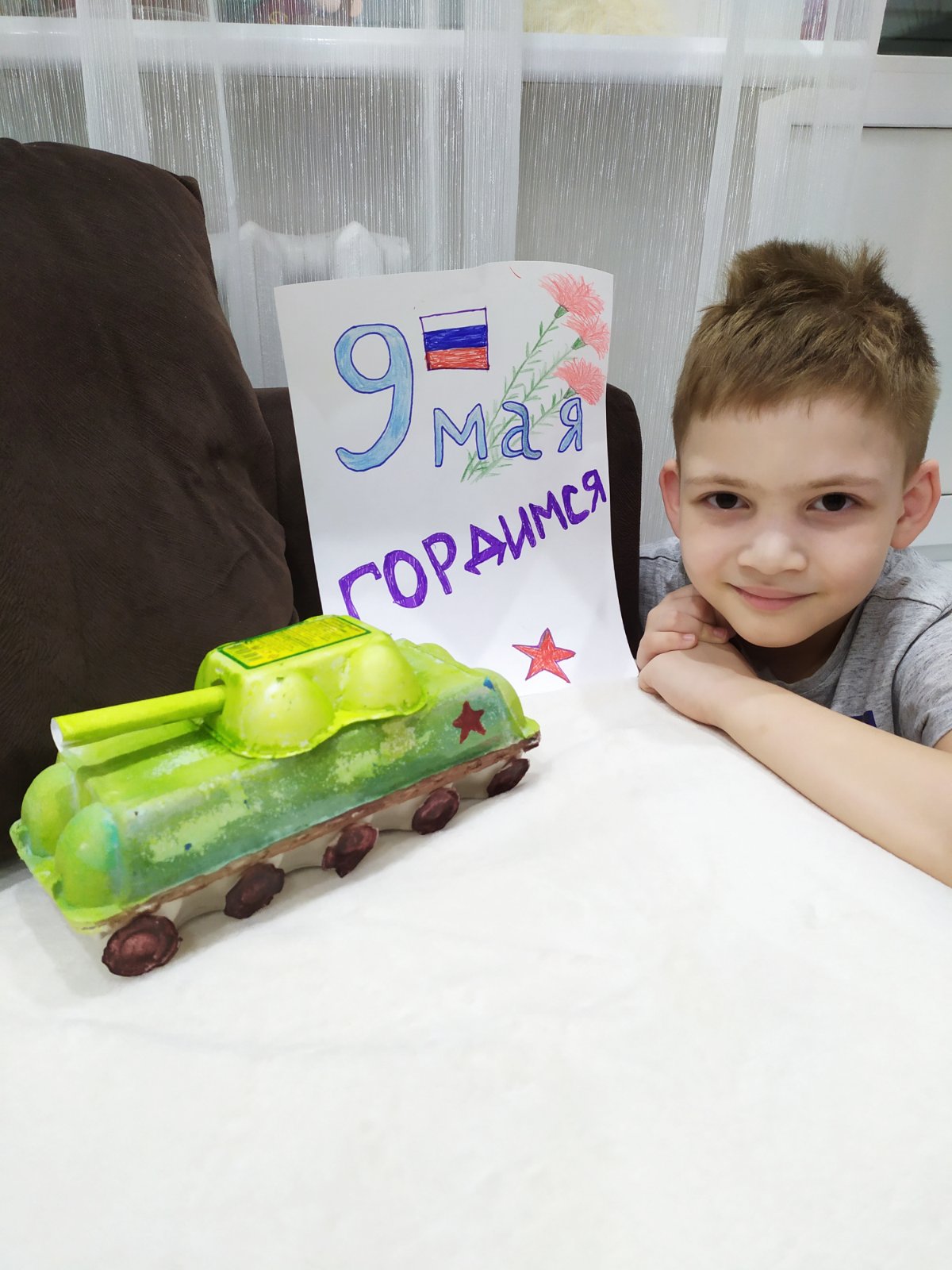    А так же дети приняли участие в поэтическом флэшмобе. Совместно с педагогами, родителями и детьми нашего детского сада запустили челендж «Запусти самолёт Победы»   Огромное спасибо всем родителям и детям, которые принимали активное участие в акциях.                                                                             Воспитатель: Черемихина Н.А